DaltonNom : Dalton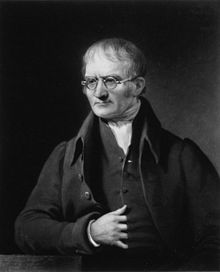 Nom complet : John DaltonNationalité : BritanniquePériode de temps : 6 septembre 1766 à 27 juillet 1844Drapeau :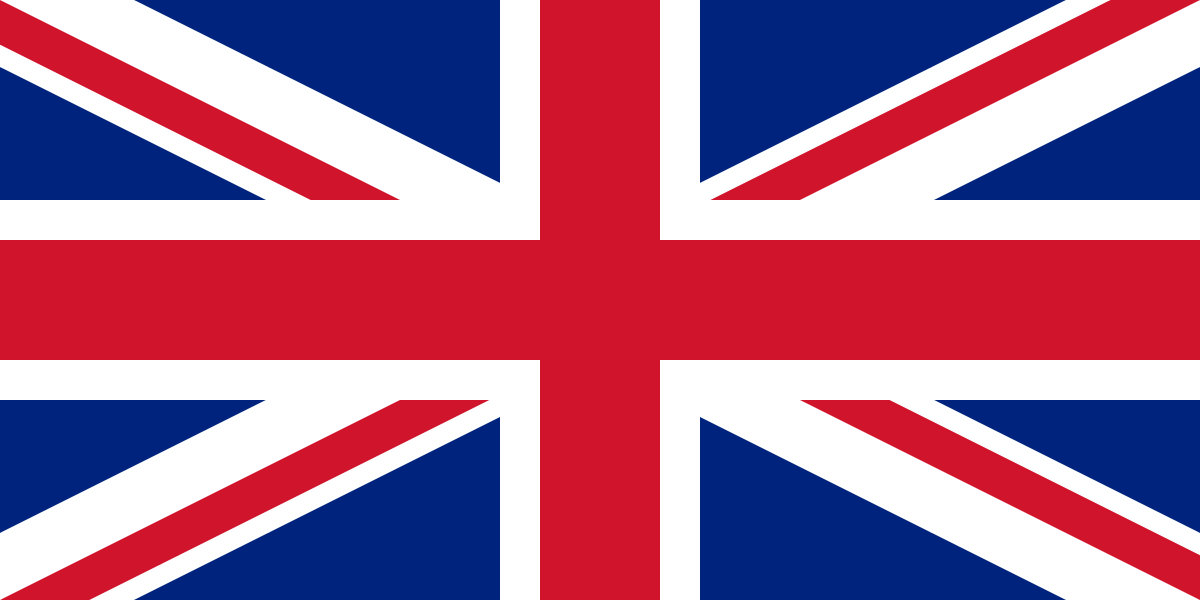 Découverte : il supposait que les corps sont composés de particules indivisibles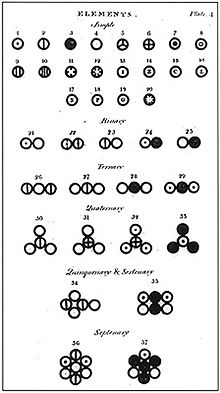 